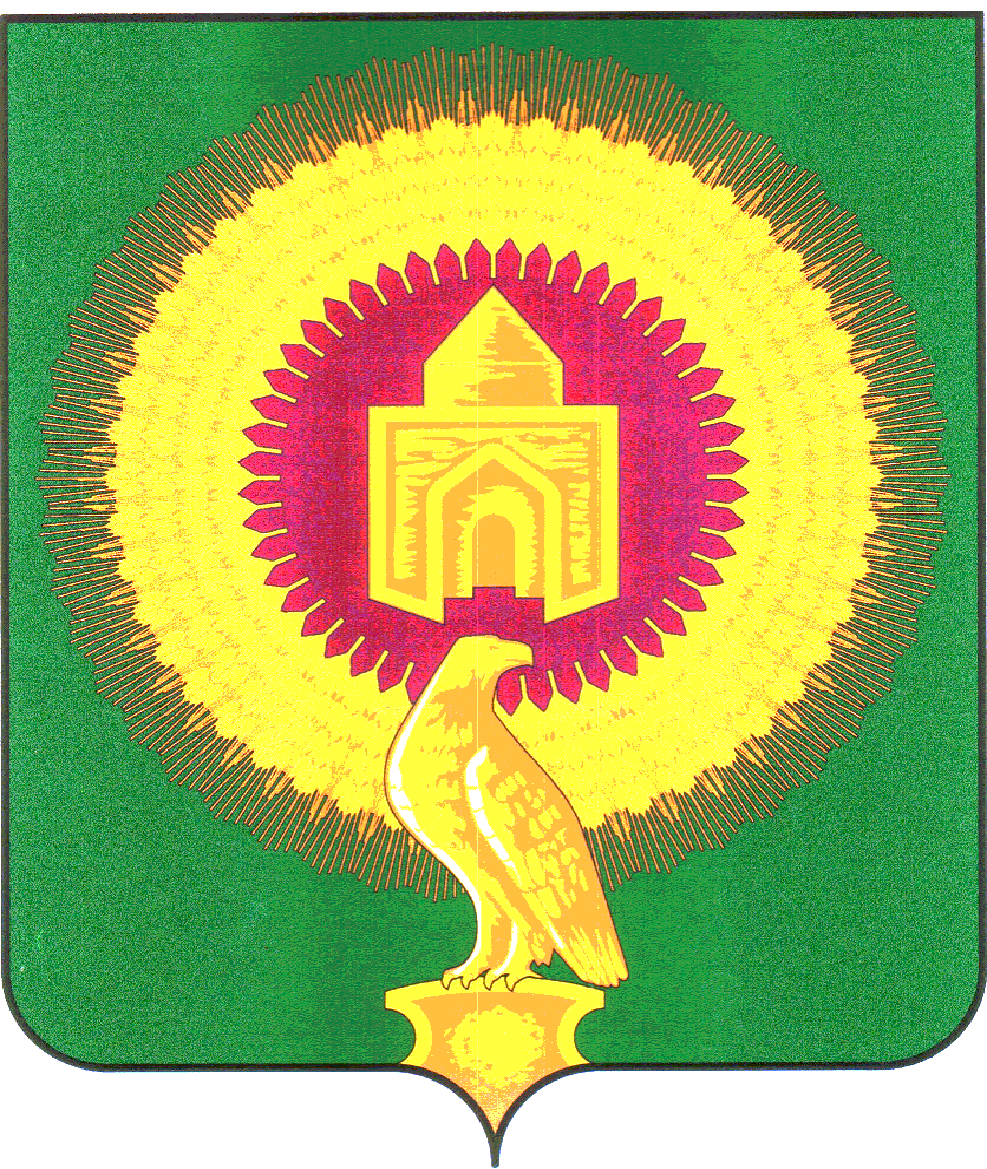 УтвержденПостановлением администрации Варненского сельского поселения                                                                                                                 от 21 декабря 2015 №             Ведомственный перечень муниципальных (государственных) услуг (работ) Варненского сельское поселение(наименование организации)АДМИНИСТРАЦИЯВАРНЕНСКОГО  СЕЛЬСКОГО ПОСЕЛЕНИЯ ВАРНЕНСКОГО МУНИЦИПАЛЬНОГО РАЙОНАЧЕЛЯБИНСКОЙ ОБЛАСТИПОСТАНОВЛЕНИЕот  «21» декабря  2015 г.  № Об утверждении ведомственного                        перечня муниципальных (государственных) услуг и работ, оказываемых и выполняемых администрацией Варненского сельского поселения  Варненского муниципального районаВ соответствии с пунктом 3.1. статьи 69.2 Бюджетного кодекса Российской Федерации, руководствуясь общими требованиями к формированию, ведению и утверждению ведомственных перечней государственных (муниципальных) услуг и работ, оказываемых и выполняемых государственными учреждениями субъектов Российской Федерации (муниципальными учреждениями), утвержденными Постановлением Правительства Российской Федерации от 26.02.2014 года №151, Постановлением  Администрации Варненского муниципального района от 11.11.2014 года № 739 «Об утверждении  Порядка формирования, ведения и утверждения ведомственных перечней муниципальных услуг и работ, оказываемых и выполняемых муниципальными учреждениями Варненского муниципального района».           Администрация Варненского сельского поселения Варненского муниципального района ПОСТАНОВЛЯЕТ:1. Утвердить прилагаемый  ведомственный перечень муниципальных (государственных) услуг и работ, оказываемых и выполняемых администрацией Варненского сельского поселения (Приложение).2. Настоящее постановление вступает в силу с момента его официального опубликования и применяется к правоотношениям, связанным с формированием муниципального задания начиная с муниципальных заданий на 2016 год и на плановый период 2017-2018 годов.3. Разместить настоящее постановление на официальном сайте администрации Варненского муниципального района в сети Интернет.4. Контроль за исполнением настоящего постановления возложить на   начальника финансового отдела О.В.Аристову.Глава Варненского сельского поселения:                                                              М.Н.Щербаков№ п/пНаименование муниципальной (государственной) услуги (работы) с указанием кодов Общероссийского классификатора видов экономической деятельности (ОКВЭД)Наименование органа, осуществляющего функции и полномочия учредителяКод органа, осуществляющего функции и полномочия учредителя в соответствии с реестром участника бюджетного процессаНаименование муниципального учреждения и его код в соответствии с реестром участника бюджетного процессаСодержание муниципальной (государственной) услуги (работы)Условия (формы) оказания муниципальной (государственной) услуги или выполнения работыВид деятельности муниципального учрежденияКатегория потребителей муниципальной (государственной) услуги или работыКатегория потребителей муниципальной (государственной) услуги или работыКатегория потребителей муниципальной (государственной) услуги или работыНаименование показателей, характеризующих качество и (или) объем муниципальной (государственной) услуги и единицы их измеренияНаименование показателей, характеризующих качество и (или) объем муниципальной (государственной) услуги и единицы их измеренияСпособ оказания муниципальной (государственной) услуги (работы) (платность или бесплатность)Нормативно                правовые                    акты12345678999101011           12Бухгалтерский учет Бухгалтерский учет Бухгалтерский учет Бухгалтерский учет Бухгалтерский учет Бухгалтерский учет Бухгалтерский учет Бухгалтерский учет Бухгалтерский учет Бухгалтерский учет Бухгалтерский учет Бухгалтерский учет Бухгалтерский учет Бухгалтерский учет Бухгалтерский учет Раздел 1. Муниципальные услугиРаздел 1. Муниципальные услугиРаздел 1. Муниципальные услугиРаздел 1. Муниципальные услугиРаздел 1. Муниципальные услугиРаздел 1. Муниципальные услугиРаздел 1. Муниципальные услугиРаздел 1. Муниципальные услугиРаздел 1. Муниципальные услугиРаздел 1. Муниципальные услугиРаздел 1. Муниципальные услугиРаздел 1. Муниципальные услугиРаздел 1. Муниципальные услугиРаздел 1. Муниципальные услугиРаздел 1. Муниципальные услуги1Формирование, утверждение, исполнение бюджета поселения и контроль заисполнением данного бюджета        75.11.32 АдминистрацияВарненского сельского поселения, финансовый отделсбор сведений, предусмотренных бюджетным законодательством, формирование  прогноза сбора налоговых и неналоговых доходов в бюджет сельского поселенияПисьменная форма Деятельность органов местного самоуправления Деятельность органов местного самоуправления Юридические и физические лица  Количество нормативно-правовых актов, ед. Количество нормативно-правовых актов, ед. Количество нормативно-правовых актов, ед. Услугабесплатная Бюджетный кодекс Российской Федерации от 31 июля 1998 года N 145-ФЗ,Федеральный закон Российской Федерации от 6 октября 2003 г. N 131-ФЗ "Об общих принципах организации местного самоуправления в Российской Федерации"2Установление, изменение и отмена местных налогов и сборов поселения         75.11.32 АдминистрацияВарненского сельского поселения, финансовый отделУстановление, изменение и отмена местных налогов и сборов Письменная форма  Деятельность органов местного самоуправления Деятельность органов местного самоуправления Юридические и физические лицаКоличество нормативно-правовых актов, ед., количество уплаченных налогов и сборов  Количество нормативно-правовых актов, ед., количество уплаченных налогов и сборов  Количество нормативно-правовых актов, ед., количество уплаченных налогов и сборов  Услуга бесплатная   Федеральный закон Российской Федерации от 6 октября 2003 г. N 131-ФЗ "Об общих принципах организации местного самоуправления в Российской Федерации"Культура Культура Культура Культура Культура Культура Культура Культура Культура Культура Культура Культура Культура Культура Культура Раздел 1. Муниципальные услугиРаздел 1. Муниципальные услугиРаздел 1. Муниципальные услугиРаздел 1. Муниципальные услугиРаздел 1. Муниципальные услугиРаздел 1. Муниципальные услугиРаздел 1. Муниципальные услугиРаздел 1. Муниципальные услугиРаздел 1. Муниципальные услугиРаздел 1. Муниципальные услугиРаздел 1. Муниципальные услугиРаздел 1. Муниципальные услугиРаздел 1. Муниципальные услугиРаздел 1. Муниципальные услугиРаздел 1. Муниципальные услуги3 Создание условий для организации досуга и обеспечение жителей поселения услугами организаций культуры            92.51Администрация Варненского сельского поселенияМуниципальное учреждение культуры «Варненский районный Дом Культуры »831Организация досуга, проведение вечеров отдыха, праздников, дискотек, концертов и других культурно-досуговых мероприятийПредоставление услуги лично посещаемым лицамДеятельность библиотек, учреждений клубного типаДеятельность библиотек, учреждений клубного типаФизические лицаОхват населения мероприятиями и кружковой работы, (%) Охват населения мероприятиями и кружковой работы, (%) Охват населения мероприятиями и кружковой работы, (%) Услуги предоставляются на платной и бесплатной основе   Конституция РФ,Федеральный закон от 09.10.1992г N  3612-1 «Основы законодательства РФ о культуре»,Федеральный закон Российской Федерации от 6 октября 2003 г. N 131-ФЗ "Об общих принципах организации местного самоуправления в Российской Федерации"  4Организация библиотечного обслуживания населения                92.51Администрация Варненского сельского поселенияВарненская центральная районная библиотекаУдовлетворение читательских потребностей в образовании и самообразовании;Пропаганда ценностей чтения и книги, знакомство читателей с лучшими образцами литературы;Повышение культуры чтения;Формирование информационной культуры личности;Организация досуга, проведение праздникови т.п.Предоставление услуги лично посещаемым лицамДеятельность библиотек, учреждений клубного типаДеятельность библиотек, учреждений клубного типаФизические лицаКоличество обращений, ед.Количество публикаций, статейКоличество обращений, ед.Количество публикаций, статейКоличество обращений, ед.Количество публикаций, статейУслуга бесплатная   Конституция РФ,Федеральный закон «О библиотечном деле» N ФЗ-78 от 29.12.1994г,Закон Челябинской области «О библиотечном деле в Челябинской области» N 1523 от 30.11.2004гПоложение «О библиотечном деле в Варненском районе от 03.03.2005г»,Федеральный закон Российской Федерации от 6 октября 2003 г. N 131-ФЗ "Об общих принципах организации местного самоуправления в Российской Федерации"5Охрана и сохранение объектов культурного наследия местного значения, расположенных в границах поселения             75.11.32АдминистрацияВарненского  сельского поселения, финансовый отделОхрана и сохранение объектов культурного наследия в пределах сельского поселенияПисьменное обращение заявителя с приложением необходимых документовДеятельность органов местного самоуправленияДеятельность органов местного самоуправленияФизические лицаКоличество   оказанных услуг, ед.Количество   оказанных услуг, ед.Количество   оказанных услуг, ед.Услуга бесплатнаяФедеральный закон Российской Федерации от 6 октября 2003 г. N 131-ФЗ "Об общих принципах организации местного самоуправления в Российской Федерации"  ЖКХЖКХЖКХЖКХЖКХЖКХЖКХЖКХЖКХЖКХЖКХЖКХЖКХЖКХЖКХРаздел 1. Муниципальные услугиРаздел 1. Муниципальные услугиРаздел 1. Муниципальные услугиРаздел 1. Муниципальные услугиРаздел 1. Муниципальные услугиРаздел 1. Муниципальные услугиРаздел 1. Муниципальные услугиРаздел 1. Муниципальные услугиРаздел 1. Муниципальные услугиРаздел 1. Муниципальные услугиРаздел 1. Муниципальные услугиРаздел 1. Муниципальные услугиРаздел 1. Муниципальные услугиРаздел 1. Муниципальные услугиРаздел 1. Муниципальные услуги6Создание условий для предоставления транспортных услуг населению и организация транспортного обслуживания населения в границах поселения        75.11.32АдминистрацияВарненского  сельского поселенияОказания услуг пассажирских перевозок, организация обустройства и содержания остановочных пунктов Письменная форма Деятельность органов местного самоуправленияДеятельность органов местного самоуправленияФизические лицаКоличество   оказанных услуг, ед.Количество   оказанных услуг, ед.Услуга бесплатнаяУслуга бесплатнаяФедеральный закон Российской Федерации от 6 октября 2003 г. N 131-ФЗ "Об общих принципах организации местного самоуправления в Российской Федерации"7Организация освещения улиц и установки указателей с названиями улиц и номерами домов                           75.11.32АдминистрацияВарненского сельского поселенияОсвещение улиц,установка указателей с названиями улиц и номерами домов, контроль за включением и отключением светильников уличного освещения, контроль за техническим обслуживанием, ремонтом и строительством сетей уличного освещения  Письменная, устная формаДеятельность органов местного самоуправленияДеятельность органов местного самоуправленияФизические лицаКоличество точек уличного освещения, указателей с названиями улиц и номерами домовКоличество точек уличного освещения, указателей с названиями улиц и номерами домовУслуга бесплатнаяУслуга бесплатная  Градостроительный    кодекс Российской  Федерации от 29.12.2004 N 190-ФЗ,Федеральный закон Российской Федерации от 6 октября 2003 г. N 131-ФЗ "Об общих принципах организации местного самоуправления в Российской Федерации"8Организация в границах  поселения электро-, тепло-, газо- и водоснабжения поселения, водоотведения, снабжение населения топливом        75.11.32АдминистрацияВарненского сельского поселения Круглосуточное обеспечение потребителя холодной питьевой водой надлежащего качества, электрической энергиейОказание услуги при личном обращении Деятельность органов местного самоуправления Деятельность органов местного самоуправления Физические, юридические лица мониторинг выполняемых (или выполненных) работ ресурсоснабжающими организациями мониторинг выполняемых (или выполненных) работ ресурсоснабжающими организациями Услуга бесплатная Услуга бесплатная    Жилищный кодекс Российской Федерации от 29.12.2004 N 188-ФЗ,   Федеральный закон Российской Федерации от 6 октября 2003 г. N 131-ФЗ "Об общих принципах организации местного самоуправления в Российской Федерации",Постановление Правительства Российской Федерации от 23.05.2006 N 307 "О порядке предоставления коммунальных услуг гражданам»9Содержание и строительство автомобильных дорог общего пользования, мостов  и иных транспортных инженерных сооружений в границах населенных пунктов сооружений        75.11.32АдминистрацияВарненского сельского поселенияСодержание автомобильных дорог, летняя и зимняя уборка дорог, организация дорожной разметки, установка, ремонт и замена дорожных знаков и указателейПисьменная форма Деятельность органов местного самоуправленияДеятельность органов местного самоуправленияФизические, юридические лицамониторинг выполняемых (или выполненных) работмониторинг выполняемых (или выполненных) работУслуга бесплатнаяУслуга бесплатнаяФедеральный закон Российской Федерации от 6 октября 2003 г. N 131-ФЗ "Об общих принципах организации местного самоуправления в Российской Федерации"ГО и ЧСГО и ЧСГО и ЧСГО и ЧСГО и ЧСГО и ЧСГО и ЧСГО и ЧСГО и ЧСГО и ЧСГО и ЧСГО и ЧСГО и ЧСГО и ЧСГО и ЧСРаздел 1. Муниципальные услугиРаздел 1. Муниципальные услугиРаздел 1. Муниципальные услугиРаздел 1. Муниципальные услугиРаздел 1. Муниципальные услугиРаздел 1. Муниципальные услугиРаздел 1. Муниципальные услугиРаздел 1. Муниципальные услугиРаздел 1. Муниципальные услугиРаздел 1. Муниципальные услугиРаздел 1. Муниципальные услугиРаздел 1. Муниципальные услугиРаздел 1. Муниципальные услугиРаздел 1. Муниципальные услугиРаздел 1. Муниципальные услуги10Участие в предупреждении  и ликвидации последствий чрезвычайных ситуаций в границах поселения         75.11.32АдминистрацияВарненского сельского поселенияподготовка и содержание в готовности необходимых сил и средств для защиты населения и территорий от ЧСПисьменная формаДеятельность органов местного самоуправленияДеятельность органов местного самоуправленияФизические и юридические лицаКоличество изданных нормативно-правовых актов, ед.Количество изданных нормативно-правовых актов, ед.Услуга бесплатнаяУслуга бесплатнаяФедеральный закон Российской Федерации от 6 октября 2003 г. N 131-ФЗ "Об общих принципах организации местного самоуправления в Российской Федерации", Постановление Правительства РФ от 30 декабря 2003 г. N 794 (в настоящее время в редакции постановления Правительства РФ от 27.05.2005 N 335) "О единой государственной системе предупреждения и ликвидации чрезвычайных ситуаций"11Обеспечение первичных мер пожарной безопасности в границах населенных пунктов         75.11.32   АдминистрацияВарненского сельского поселенияпроведение противопожарной пропаганды и обучения населения мерам пожарной безопасности,оснащение муниципальных учреждений первичными средствами тушения пожаров,своевременная очистка территории поселения от горючих отходов, мусора, сухой растительностиПисьменная, устная формаДеятельность органов местного самоуправленияДеятельность органов местного самоуправленияФизические и юридические лицаКоличество   оказанных услуг, ед.Количество   оказанных услуг, ед.Услуга бесплатнаяУслуга бесплатная  Федеральный закон Российской Федерации от 6 октября 2003 г. N 131-ФЗ "Об общих принципах организации местного самоуправления в   Российской Федерации",    Федеральный  Закон от 21.12.94 N 69-ФЗ "О пожарной безопасности" (в ред. Федерального закона от 22.08.2004 N 122-ФЗ)Социальное обслуживание Социальное обслуживание Социальное обслуживание Социальное обслуживание Социальное обслуживание Социальное обслуживание Социальное обслуживание Социальное обслуживание Социальное обслуживание Социальное обслуживание Социальное обслуживание Социальное обслуживание Социальное обслуживание Социальное обслуживание Социальное обслуживание Раздел 1. Муниципальные услугиРаздел 1. Муниципальные услугиРаздел 1. Муниципальные услугиРаздел 1. Муниципальные услугиРаздел 1. Муниципальные услугиРаздел 1. Муниципальные услугиРаздел 1. Муниципальные услугиРаздел 1. Муниципальные услугиРаздел 1. Муниципальные услугиРаздел 1. Муниципальные услугиРаздел 1. Муниципальные услугиРаздел 1. Муниципальные услугиРаздел 1. Муниципальные услугиРаздел 1. Муниципальные услугиРаздел 1. Муниципальные услуги12Обеспечение малоимущих граждан, проживающих в поселении и нуждающихся в улучшении жилищных условий, жилыми помещениями в соответствии с жилищным законодательством       75.11.32АдминистрацияВарненского сельского поселенияОбеспечение малоимущих граждан, проживающих в поселении и нуждающихся в улучшении жилищных условий, жилыми помещениями в соответствии с жилищным законодательством   При личном контакте с гражданамиДеятельность органов местного самоуправленияДеятельность органов местного самоуправленияФизические лицаКоличество обращений, ед.Количество обращений, ед.Услуга бесплатнаяУслуга бесплатнаяКонституция Российской Федерации,   Жилищный кодекс Российской Федерации от 29.12.2004 N 188-ФЗ,Федеральный закон Российской Федерации от 6 октября 2003 г. N 131-ФЗ "Об общих принципах организации местного самоуправления в Российской Федерации"13Создание условий для обеспечения жителей услугами связи, общественного питания, торговли и бытового обслуживания       75.11.32  АдминистрацияВарненского сельского поселенияУслуги по организации связи, питания и быта  Письменное обращение заявителя с приложением необходимых документовДеятельность органов местного самоуправленияДеятельность органов местного самоуправленияФизические лицаКоличество обращений, ед.Количество обращений, ед.Услуга бесплатная Услуга бесплатная Конституция Российской Федерации,Гражданский кодекс Российской Федерации,Федеральный закон Российской Федерации от 6 октября 2003 г. N 131-ФЗ "Об общих принципах организации местного самоуправления в Российской Федерации"  14 Оказание содействия в установлении в соответствии с федеральным законом опеки и попечительства над нуждающимися в этом жителями поселения          75.11.32АдминистрацияВарненского сельского поселенияОказание содействия в обеспечении условий для жизни и воспитания детей-сирот и детей, оставшихся без попечения родителей, несовершеннолетних, нуждающихся в государственной защитеПри личном контакте с гражданамиДеятельность органов местного самоуправленияДеятельность органов местного самоуправленияФизические лицаКоличество обращений, ед.Количество обращений, ед.Услуга бесплатнаяУслуга бесплатнаяСемейный кодекс РФ,Федеральный закон Российской Федерации от 6 октября 2003 г. N 131-ФЗ "Об общих принципах организации местного самоуправления в Российской Федерации",Федеральный закон от 24.04.2008г N 48-ФЗ «Об опеке и попечительстве» 15 Организация ритуальных услуг и содержание мест захоронения          75.11.32АдминистрацияВарненского сельского поселениясоблюдение санитарных и экологических требований к выбору и содержанию мест погребенияПисьменная, устная форма  Деятельность органов местного самоуправленияДеятельность органов местного самоуправленияФизические лицаКоличество   оказанных услуг, ед.Количество   оказанных услуг, ед.Услуга бесплатнаяУслуга бесплатнаяФедеральный закон Российской Федерации от 6 октября 2003 г. N 131-ФЗ "Об общих принципах организации местного самоуправления в Российской Федерации", Федеральный закон от 01.01.01 N 8-ФЗ "О погребении и похоронном деле Земельные и имущественные отношенияЗемельные и имущественные отношенияЗемельные и имущественные отношенияЗемельные и имущественные отношенияЗемельные и имущественные отношенияЗемельные и имущественные отношенияЗемельные и имущественные отношенияЗемельные и имущественные отношенияЗемельные и имущественные отношенияЗемельные и имущественные отношенияЗемельные и имущественные отношенияЗемельные и имущественные отношенияЗемельные и имущественные отношенияЗемельные и имущественные отношенияЗемельные и имущественные отношенияРаздел 1. Муниципальные услугиРаздел 1. Муниципальные услугиРаздел 1. Муниципальные услугиРаздел 1. Муниципальные услугиРаздел 1. Муниципальные услугиРаздел 1. Муниципальные услугиРаздел 1. Муниципальные услугиРаздел 1. Муниципальные услугиРаздел 1. Муниципальные услугиРаздел 1. Муниципальные услугиРаздел 1. Муниципальные услугиРаздел 1. Муниципальные услугиРаздел 1. Муниципальные услугиРаздел 1. Муниципальные услугиРаздел 1. Муниципальные услуги Предоставление земельных участков, находящихся в собственности Варненского сельского поселения Челябинской области, на праве аренды       75.11.32Администрация Варненского сельского поселения, финансовый отделПредоставление в аренду объектов муниципальной собственностиПисьменное обращение заявителя с приложением необходимых документовДеятельность органов местного самоуправленияДеятельность органов местного самоуправленияФизические и юридические лицаКоличество оказанных услуг, ед. Количество оказанных услуг, ед. Услуга бесплатная Услуга бесплатная Федеральный закон Российской Федерации от 6 октября 2003 г. N 131-ФЗ "Об общих принципах организации местного самоуправления в Российской Федерации"     